– MEETING NOTICE –WHAT:	Finance Committee Meeting		
Roswell Park Comprehensive Cancer Center	WHEN	Wednesday, March 13, 20248:30 a.m.WHERE	Roswell Park Comprehensive Cancer Center		Scott Bieler Clinical Sciences Center9th Floor, Patrick P. Lee Board RoomBuffalo, NY 14263Click here to join meeting: https://www.roswellpark.org/financemeeting From the world’s first chemotherapy research to the PSA prostate cancer biomarker, Roswell Park Comprehensive Cancer Center generates innovations that shape how cancer is detected, treated and prevented worldwide. Driven to eliminate cancer’s grip on humanity, the Roswell Park team of 4,000 makes compassionate, patient-centered cancer care and services accessible across New York State and beyond. Founded in 1898, Roswell Park was among the first three cancer centers nationwide to become a National Cancer Institute-designated comprehensive cancer center and is the only one to hold this designation in Upstate New York. To learn more about Roswell Park Comprehensive Cancer Center and the Roswell Park Care Network, visit www.roswellpark.org, call 1-800-ROSWELL (1-800-767-9355) or email ASKRoswell@RoswellPark.org.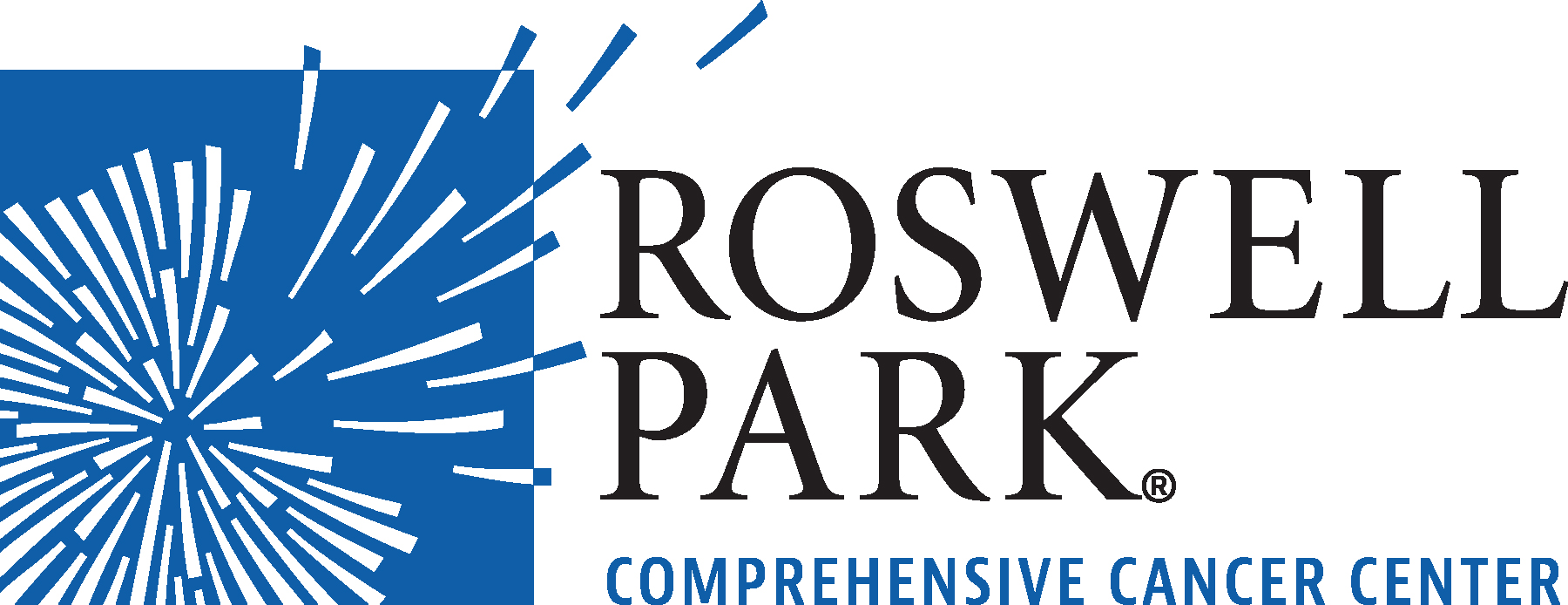 FOR IMMEDIATE RELEASE
March 6, 2024
Contact: Annie Deck-Miller, Roswell Park
716-845-8593; annie.deck-miller@roswellpark.org